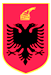 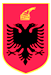 REPUBLIKA E SHQIPERISE                KOMISIONI QENDROR I ZGJEDHJEVEV E N D I MPËR DHËNIEN E MANDATIT TË DEPUTETIT TË KUVENDIT TË SHQIPËRISË, KANDIDATIT TË LISTËS SHUMEMËRORE TË PARTISË DEMOKRATIKE, QARKU BERAT, PËR PLOTËSIMIN E VAKANCËS SË NJOFTUAR NGA KUVENDI I SHQIPËRISËKomisioni Qendror i Zgjedhjeve në mbledhjen e datës  11.03.2019, me pjesëmarrjen e:Klement	ZGURI -		KryetarDenar 		BIBA -			Zv/KryetarBledar		SKËNDERI-		AnëtarEdlira		JORGAQI-		AnëtareRezarta	BITRI- 		AnëtareShqyrtoi çështjen me Objekt: 	Për dhënien e mandatit të deputetit të Kuvendit të Shqipërisë, kandidatit të listës shumemërore të Partisë Demokratike, Qarku Berat, për plotësimin e vakancës së njoftuar nga Kuvendi i Shqipërisë, pas dorëheqjes nga mandati i deputetit z. Astrit Veliaj.Kërkues: 		Kuvendi i Republikës së Shqipërisë.Baza Ligjore: 	Neni 23, pika 1, germa a, neni 164, neni 175 pika 2, i ligjit nr. 10019, datë 29.12.2008 “Kodi Zgjedhor i Republikës së Shqipërisë” i ndryshuar. Komisioni Qendror i Zgjedhjeve pasi shqyrtoi dokumentacionin e paraqitur dhe dëgjoi diskutimet e përfaqësuesve të partive politike,VËRENNëpërmjet shkresës nr.746/2 prot., datë 25.02.2019, drejtuar Komisionit Qendror të Zgjedhjeve, Sekretari  Përgjithshëm i Kuvendit z. Genci Gjonçaj, njofton krijimin e vakancës në Kuvendin e Shqipërisë, për shkak të përfundimit të parakohshëm të mandatit të deputetit          z. Astrit Ferik Veliaj, deputet i zonës zgjedhore, Qarku Berat.Neni 164 i Kodit Zgjedhor përcakton se në rast të ndërprerjes së mandatit të deputetit, Kuvendi njofton Komisionin Qendror të Zgjedhjeve, për krijimin e vakancës në Kuvendin e Shqipërisë dhe Komisioni Qendror i Zgjedhjeve merr vendim për dhënien e mandatit, kandidatit të radhës në listën shumemërore, të së njëjtës parti politike në zonën zgjedhore përkatëse, regjistruar sipas nenit 67 të Kodit Zgjedhor. Komisioni Qendror i Zgjedhjeve me vendimin nr.555, datë 26.07.2017, shpalli rezultatin përfundimtar të zgjedhjeve për Kuvendin e Shqipërisë datë 25.06.2017, si dhe miratoi listën emërore të deputetëve të zgjedhur për çdo subjekt për çdo zonë zgjedhore. Sipas vendimit të sipërcituar Partia Demokratike për zonën zgjedhore Qarku Berat, për zgjedhjet për Kuvendin e Shqipërisë të datës 25 Qershor 2017, ka fituar 1 (një) mandat dhe kandidati fitues nga lista shumemërore e Partisë Demokratike, Qarku Berat, është numri rendor 1 (një) z.Eduard Ismail Halimi.Pas njoftimit nga Kuvendi për krijimin e vakancës për shkak të heqjes dorë nga mandati i deputetit të Kuvendit të Shqipërisë të z.Eduard Ismail Halimi, deputet i zonës zgjedhore Qarku Berat, Komisioni Qendror i Zgjedhjeve me vendimin nr.10 datë 19.02.2018 i ka dhëne mandatin e deputetit të Kuvendit të Republikës së Shqipërisë z. Astrit Ferik Veliaj. Rezulton se lista shumemërore e Partisë Demokratike, Qarku Berat, nuk i plotëson të gjitha kriteret e përcaktuara në nenin 67 të Kodit Zgjedhor, duke përfshirë dhe kriterin e gjinisë, duke mos patur një në tre emrat e parë kandidat nga secila gjini si dhe duke mos patur tridhjetë për qind të listës shumemërore nga secila gjini. KQZ me vendimin nr.566, datë 05.10.2017 vendosi sanksionin administrativ gjobë në masën 12.000.000 (dymbëdhjetë) milion lekë ndaj Partisë Demokratike. Në bazë të nenit 175, pika 2 të Kodit Zgjedhor, KQZ në rast vakance të krijuar në mandatet e fituara nga lista shumemërore e partisë Demokratike, në Zonën Zgjedhore Qarku Berat duhet të zbatonte dhe sanksionin plotësues, duke zëvendësuar vakancën e krijuar me kandidatin e radhës nga gjinia më pak e përfaqësuar.KQZ me vendimin nr.338, datë 30.05.2017 “Për miratimin e listave shumemërore të Partisë Demokratike, për zgjedhjet për Kuvendin e Shqipërisë 2017”, ka miratuar listën shumemërore të Partisë Demokratike për 12 zonat zgjedhore, së bashku me deklaratat Model 03, për vendet sipas kuotës gjinore të Listës Shumemërore për çdo zonë zgjedhore. Sipas Deklaratës Model 03, rezulton se gjinia femërore, si gjinia më pak e përfaqësuar në listën shumemërore Qarku Berat pas dorëheqjes së znj. Juvina Fejzi Jani dhe znj.Monika Asqeri Qosja ka shteruar. Në mbështetje të nenit 164 pika 2,(fjalia e fundit) duke qenë se lista e gjinisë femërore ka shteruar, KQZ nuk mund të zbatojë sanksionin plotësues për shkak të ezaurimit të procedurës administrative për vendimin nr.10 datë 19.02.2018, mbi dhënien e mandatit të deputetit të Kuvendit të Republikës së Shqipërisë z. Astrit Ferik Veliaj.Për sa më sipër, mandati i ndërprerë duhet ti kalojë kandidatit vijues të listës shumemërore të Partisë Demokratike, të zonës zgjedhore Qarku Berat, të cilit i kalon mandati i deputetit, është kandidati për Deputet me numër rendor 3 (tre), z. Lefter Novruz Maliqi.Referuar nenit 11 të ligjit nr.138/2015, “Për garantimin e integritetit të personave që zgjidhen, emërohen ose ushtrojnë funksione publike”, vetëdeklarimi dhe verifikimi i kushteve të të dhënave në përputhje me këtë ligj, kryhet për çdo kandidat të listës shumemërore për zgjedhjet pararendëse, për Kuvendin e Shqipërisë, të cilit i takon të marrë mandatin e deputetit për vendin vakant, sipas Kodit Zgjedhor.Z.Lefter Novruz Maliqi, referuar ligjit nr.138/2015 "Për garantimin e integritetit të personave që zgjidhen, emërohen ose ushtrojnë funksione publike", ka depozituar në Komisionin Qendror të Zgjedhjeve më datë 04.03.2019, formularin e vetëdeklarimit me numër unik 2109. Nga verifikimi i të dhënave në formularin e vetëdeklarimit, të z.Lefter Novruz Maliqi, rezulton se: nuk ka deklaruar dënime penale, masa sigurimi personal, urdhër kërkimi ndërkombëtar, dëbime. Z.Lefter Novruz Maliqi me datë 27.05.2017 ka dorëzuar formularin e vetdeklarimit me numër unik PD-03-BR si kandidat i listës shumemerorë të subjektit politik Partia Demokratike për zgjedhjet e datës 25.06.2017 për Kuvendin e Shqipërisë. Me shkresën nr.3537 prot., datë 30.05.2017, është kërkuar informacion pranë zyrës së gjendjes gjyqësore dhe me shkresën nr.3540 prot., datë 30.05.2017, në lidhje me kandidatët e listës shumemërore të subjektit politik Partia Demokratike. Me shkresën nr.3537/1 prot., datë 01.06.2017 prot. të Drejtorisë së Përgjithshme të Burgjeve rezulton se z. Lefter Norvuz Maliqi është i padënuar nga gjykatat shqiptare.  Me shkresën nr.3540/1 prot. datë 06.07.2017 Drejtoria e Përgjithshme e Gjendjes Civile, mbi verifikimin e listës shumemërore të kandidatëve për deputetë të subjektit politik Partia Demokratike, njofton se subjekti ka këto ndryshime në gjenealitetet e mëparshme, të padeklaruara në formularët e vetdeklarimit: Mbiemrin e ka ndryshuar nga “Brisku” në “Maliqi” dhe datëlindja nga “10.09.1972” bëhet në “10.02.1972”. Të dhënat e evidentuara në të dy formularët e vetëdeklarimit janë të njëjtë dhe nuk kanë ndryshime. KQZ, me vendimin nr.338 datë 30.05.2017 ka miratuar listën shumemërore të Partisë Demokratike për zgjedhjet për Kuvendin e datës 25.06.2017, ku rezulton se; z. Lefter Novruz Maliqi, është kandidat i kësaj liste me numrin rendor numër 3 (tre) Qarku Berat.          Me shkresën nr.1353 prot. datë 07.03.2019 z.Lefter Maliqi ka dorëzuar formularin e vetdeklarimit të korrigjuar shoqëruar me një sqarim ku ka deklaruar se nuk ka pasur dijeni për ndryshimet e bëra nga prindërit të tij në kohën kur ka qënë i mitur.Në zbatim të ligjit nr.138/2015 "Për garantimin e integritetit të personave që zgjidhen, emërohen ose ushtrojnë funksione publike" dhe Kreut V, pika 2, gërma b dhe pikës 3, germa c, të vendimit të Kuvendit nr.17/2016 “Për përcaktimin e rregullave të detajuara mbi zbatimin e ndalimeve të parashikuara në ligjin nr.138/2015”, Komisioni Qendror i Zgjedhjeve, me shkresën nr.1027 prot., datë 04.03.2019, ka kërkuar informacion nga zyra e gjendjes civile dhe me shkresën nr.1026 prot., datë 04.03.2019, dhe nr. 1298 Prot. datë 05.03.2019, ka kërkuar informacion nga zyra e gjendjes gjyqësore, për kandidatin për Deputet, Qarku Berat, për Kuvendin e Shqipërisë, z.Lefter Novruz Maliqi. KQZ-ja, gjithashtu ka bërë publikimin e formularit të vëtëdeklarimit në faqen zyrtare të internetit.Me shkresat nr. V-679/1 prot., datë 04.03.2019 dhe nr. V-692/1 prot., datë 07.03.2019, zyra e gjendjes gjyqësore ka dërguar në Komisionin Qendror të Zgjedhjeve, verifikimin e gjendjes gjyqësore për kandidatin për Deputet, Qarku Berat, për Kuvendin e Shqipërisë, z.Lefter Novruz Maliqi, me gjenealitetet e deklaruara dhe ato të ndryshuara, sipas të cilave rezulton se është i padënuar nga gjykatat Shqiptare. Drejtoria e Përgjithshme e Gjendjes Civile nuk ka kthyer ende përgjigje kërkesës tonë.Nga verifikimi i të dhënave në formularin e vetëdeklarimit të z.Lefter Novruz Maliqi, rezulton se,     nuk është deklaruar asnjë e dhënë që ka të bëjë me kushtet e ndalimit të zgjedhjes në funksionin e deputetit, sipas ligjit nr.138/2015, “Për garantimin e integritetit të personave që zgjidhen, emërohen ose ushtrojnë funksione publike”. Për sa më sipër, mandati i ndërprerë i përket kandidadit vijues i listës shumemërore e Partisë Demokratike në zonën zgjedhore Qarku Berat, i renditur me numër rendor 3 (tre),                    z.Lefter Novruz Maliqi.PËR KËTO ARSYE:Komisioni Qendror i Zgjedhjeve, mbështetur në nenin 23, pika 1, germa a, neni 164 pika 2 dhe nenin 175, pika 2, të ligjit nr.10019, datë 29.12.2008 “Kodi Zgjedhor i Republikës së Shqipërisë” i ndryshuar,VEND0SI:T’i japë mandatin e deputetit të Kuvendit të Republikës së Shqipërisë, kandidatit të radhës në listën shumemërore të Partisë Demokratike, Qarku Berat, z.Lefter Novruz Maliqi.Ky vendim hyn në fuqi menjëherë dhe botohet në Fletoren Zyrtare.Kundёr kёtij vendimi mund tё bёhet ankim nё Kolegjin Zgjedhor, pranё Gjykatës sё Apelit Tiranё, brenda 5 (ditë) ditёve nga shpallja e kёtij vendimi.Klement		ZGURI -		KryetarDenar 		BIBA -		Zv/KryetarBledar		SKËNDERI-		AnëtarEdlira			JORGAQI-		AnëtareRezarta		BITRI-		Anëtare